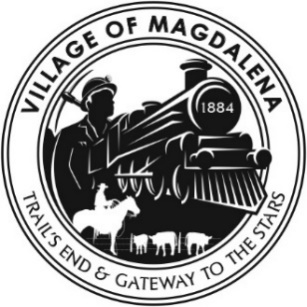 VILLAGE OF MAGDALENAPO BOX 145, MAGDALENA, NM 87825P. 575.854.2261    F. 575.854.2273WWW.VILLAGEOFMAGDALENA.COM AGENDANOTICE OF WORKSHOP OF THE VILLAGE OF MAGDALENA BOARD OF TRUSTEESFRIDAY, FEBRUARY 15, 2019VILLAGE HALL 108 N. MAIN STREET 8:30 AMCALL TO ORDERROLL CALLPLEDGE OF ALLEGIANCEAPPROVAL OF AGENDADISCUSSION & POSSIBLE DECISION CONCERNING VILLAGE VISION OF THE NEXT FEW YEARS PUBLIC INPUT – 1 TOPIC PER PERSON – 3 MINUTE LIMITADJOURNMENT NOTE: THIS AGENDA IS SUBJECT TO REVISION UP TO 72 HOURS PRIOR TO THE SCHEDULED MEETING DATE AND TIME (NMSA 10-15-1 F). A COPY OF THE AGENDA MAY BE PICKED UP AT THE VILLAGE OFFICE, 108 N. MAIN STREET, MAGDALENA, NM 8725. IF YOU ARE AN INDIVIDUAL WITH A DISABILITY WHO IS IN NEED OF A READER, AMPLIFIER, QUALIFIED SIGN LANGUAGE INTERPRETER OR ANY OTHER FORM OF AUXILIARY AID OR SERVICE TO ATTEND OR PARTICIPATE IN THE MEETING, PLEASE CONTACT THE VILLAGE CLERK AT 575-854-2261 AT LEAST ONE WEEK PRIOR TO THE MEETING OR AS SOON AS POSSIBLE.